INSTITUTO NACIONAL DE SALUD PÚBLICAConsentimiento para la publicación de tesis o proyecto de titulación en el Repositorio Institucional del INSPCuernavaca, Mor., a 	del mes	 de.	El/la que suscribe, 								 bajo protesta de decir verdad, manifiesto lo siguiente: En mi calidad	de autor(a) de (marque el que corresponda):                       /__/ La tesis         o           /__/ Proyecto terminal Titulo:______________________________________________________________________________________________________________________________________________________________________________Otorgo una licencia no exclusiva1 al Instituto Nacional de Salud Pública (INSP) para almacenar, reproducir y difundir dicha obra con fines académicos y de investigación, sin ánimo de lucro, en el marco de la Ley Federal del Derecho de Autor y bajo una licencia Creative Commons Atribución-No Comercial-Sin Derivar 4.0 Internacional (CC BY-NCND 4.0).  Esta autorización es voluntaria y gratuita, de acuerdo con lo señalado en el Título III de la Transmisión de los Derechos Patrimoniales, Capítulo I Disposiciones Generales, artículo 30 de la Ley Federal del Derecho de Autor.Asimismo, manifiesto que es un trabajo original y libero al INSP de cualquier controversia que pudiera suscitarse en un futuro en materia autoral.Entiendo claramente y autorizo lo que estoy firmando.*Nombre del autor(a): 		 CURP: 	Nacionalidad: 	 Domicilio particular:____________________________Correo electrónico: 		Número de matrícula en el INSP: 	Firma del autor(a)1 El titular de los derechos patrimoniales cede libremente conforme a lo establecido en la Ley Federal del Derecho de Autor, sus derechos patrimoniales u otorga licencias de uso no exclusivas, con el fin de que se puedan difundir de manera amplia su obra.Disponible en: https://creativecommons.org/licenses/by-nc-nd/4.0/deed.es   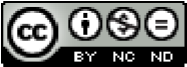 *Los datos personales serán utilizados únicamente para identificar al autor de la obra en los registros institucionales, y con excepción del nombre, no se harán públicos.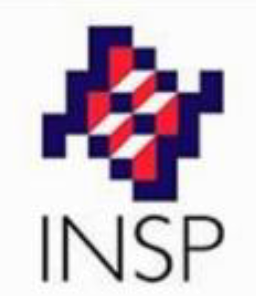 CONSENTIMIENTO PARA LA PUBLICACIÓN DE TESIS O PROYECTO D ETITULACIÓN  EN EL REPOSITORIO INSTITUCIONAL DEL INSP